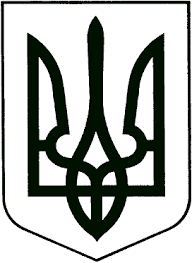 ЗВЯГЕЛЬСЬКА МІСЬКА РАДАРІШЕННЯсорок восьма сесія                                                               восьмого скликання______________                                                                         №________ Керуючись статтею 25, підпунктом 22 частини першої статті 26, Закону України «Про місцеве самоврядування в Україні»,  Законом України «Основи законодавства України про охорону здоров’я», статтями 89, 90 Бюджетного кодексу України, враховуючи рішення міської ради від 22.12.2022 № 698 «Про перейменування Новоград-Волинської міської ради та її виконавчого комітету», від 23.02.2023 № 763 «Про перейменування комунального некомерційного підприємства «Новоград-Волинське міськрайонне територіальне медичне об’єднання», від 23.02.2023 № 764 «Про перейменування комунального некомерційного підприємства «Центр первинної медико - санітарної допомоги» Новоград-Волинської міської ради», з метою запровадження заходів з додаткового стимулювання медичних працівників, міська рада ВИРІШИЛА:Внести зміни до Програми місцевих стимулів для працівників закладів охорони здоров’я Звягельської міської територіальної громади на 2021-2025 роки а саме: 1.1. Пункт 4. «Основні завдання програми» доповнити завданням наступного змісту « - створення умов для молодих спеціалістів-лікарів шляхом надання грошової компенсації на придбання житла».  1.2. Додаток до Програми «Заходи по виконанню Програми місцевих стимулів для працівників закладів охорони здоров’я Звягельської міської територіальної громади на 2021-2025 роки» доповнити пунктом 6 (додається).Контроль за виконанням цього рішення покласти на постійну комісію міської ради з питань соціальної політики, охорони здоров’я, освіти, культури та спорту (Широкопояс О.Ю.) та заступника міського голови Гудзь І.Л.     Міський голова                                                                  Микола БОРОВЕЦЬДодатокдо рішення міської ради від ____________ № ________Додаток  до ПрограмиЗаходи по виконанню Програми місцевих стимулів для працівників закладів охорони здоров’я Звягельської міської територіальної громади на 2021-2025 рокиСекретар міської ради                                                                        Оксана ГВОЗДЕНКОПро внесення змін до Програми місцевих стимулів для працівників закладів охорони здоров’я Звягельської міської територіальної громади на 2021-2025 роки№ з/пЗміст заходівТермін виконанняВідповідальні за виконанняОрієнтовні обсяги фінансування з бюджету міської територіальної громади, тис.грнОчікуваний результат6.Виплата грошової компенсації медичним працівникам КНП «Центр первинної медико-санітарної допомоги» Звягельської міської ради, КНП «Звягельська багатопрофільна лікарня» Звягельської міської ради для придбання житла2024 -2025рр.Відділ з питань охорони здоров’я та медичного забезпечення міської радиВ межах фінансових можливостей бюджету міської територіальної громадиЗалучення спеціалістів в комунальні заклади охорони здоров’я, забезпечення їх власним житлом